Hellenic Republic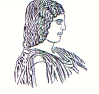 The Agricultural University of Athens,The International and Public Relations Office,Address: 75 Iera Odos Str, GR-118 55, Athens, GreeceInformation: Rania Hindiridou,Tel.: (+30) 210 5294841,e-mail: public.relations@aua.gr Athens, June 19 2023PRESS RELEASE   The Agricultural University of Athens has had a flagship presence in Cyprus.	On Wednesday, June 14 2023, the Rector of the Agricultural University of Athens, Mr. Spyridon Kintzios, Professor and the Vice Rector for Academic and Administrative Affairs, Lifelong Learning and Extroversion Mr. Emmanouil Flemetakis, visited Cyprus and participated into the anniversary celebration of  15 years, since the establishment of the Department of Agricultural Sciences, Biotechnology and Food Science of the Cyprus University of Technology. Throughout the anniversary, the Rector of the Agricultural University of Athens, as a keynote speaker, has highlighted the importance of the agricultural education in the 4th Agri-Food Revolution, before the Rector of the Cyprus University of Technology, Mr. Panayiotis Zaphiris, Professor, the Dean of  the Faculty of Geotechnical Sciences and Environmental Management, Mr. Andreas Katsiotis and the Head of the Department of Agricultural Sciences, Biotechnology and Food Science, Mr. Dimitris  Tsaltas, Associate Professor. Besides, the President of the Gender Equality Committee of the Agricultural University of Athens, Ms. Sophie Mavrikou, Assistant Professor, as well as representatives of the Ministry of Agriculture and the political world of Cyprus, inasmuch a large number of students and graduates have given their presence.Furthermore, on Thursday, June 15 2023, the Rector of the Agricultural University of Athens made his intervention in the 34th General Assembly of the   Cypriot Universities Rectors' Synod (Convention), while a working meeting was held immediately after with the Minister of Agriculture, Rural Development and Environment, Mr. Petros Xenophontos. During that meeting, it has been found that the Agricultural University of Athens can do the utmost towards further advancement of the higher quality and the traditional character of Cypriot Agricultural Products.